Типова форма Переліку осіб, що мають право розпоряджатися всіма Рахунками Клієнта ЮО, що засвідчується керівником Клієнта ЮОПерелік осіб, що мають право розпоряджатися рахункамиПерелік уповноважених осіб та справжність наведених ними підписів засвідчую:Керівник / уповноважена особа           ____________________________________________                                                 ___________________(зазначається посада)                                                  (підпис)                                                                                                        (П.І.Б.)Власник рахунку ___________________________________________________________________                                  (скорочене найменування згідно з установчим документом, у разі відсутності – зазначається повне)Власник рахунку ___________________________________________________________________                                  (скорочене найменування згідно з установчим документом, у разі відсутності – зазначається повне)Власник рахунку ___________________________________________________________________                                  (скорочене найменування згідно з установчим документом, у разі відсутності – зазначається повне)|
|
|
|
|
|
|
|
|
|Відмітка банкуВідмітка банкуКод за ЄДРПОУ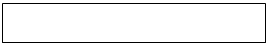 Телефон __________________________________Код за ЄДРПОУТелефон __________________________________Код за ЄДРПОУТелефон __________________________________|
|
|
|
|
|
|
|
|
|Дата прийняття переліку:_____________________Дата прийняття переліку:_____________________Найменування юридичної особи _________________________________________
                                                                     у разі відкриття рахунку через відокремлений підрозділ)
                                        Найменування юридичної особи _________________________________________
                                                                     у разі відкриття рахунку через відокремлений підрозділ)
                                        Найменування юридичної особи _________________________________________
                                                                     у разі відкриття рахунку через відокремлений підрозділ)
                                        |
|
|
|
|
|
|
|
|
|_____________________________________(прізвище та підпис працівника відділення)_____________________________________(прізвище та підпис начальника відділення)_____________________________________(прізвище та підпис працівника відділення)_____________________________________(прізвище та підпис начальника відділення)Наводжу перелік уповноважених осіб та їх зразки підписів, які зроблено у моїй присутності. Розпорядження за рахунком слід вважати дійсними в разі наявності на них одного першого і одного другого підписів (якщо використовуються дві групи підписів), або одного першого підпису (якщо не використовується дві групи підпису) та наявності печатки, у разі, якщо її зразок наведений в цьому Переліку осіб, за всіма  рахунками, що відкриті/ відкриваються в Банку:Наводжу перелік уповноважених осіб та їх зразки підписів, які зроблено у моїй присутності. Розпорядження за рахунком слід вважати дійсними в разі наявності на них одного першого і одного другого підписів (якщо використовуються дві групи підписів), або одного першого підпису (якщо не використовується дві групи підпису) та наявності печатки, у разі, якщо її зразок наведений в цьому Переліку осіб, за всіма  рахунками, що відкриті/ відкриваються в Банку:Наводжу перелік уповноважених осіб та їх зразки підписів, які зроблено у моїй присутності. Розпорядження за рахунком слід вважати дійсними в разі наявності на них одного першого і одного другого підписів (якщо використовуються дві групи підписів), або одного першого підпису (якщо не використовується дві групи підпису) та наявності печатки, у разі, якщо її зразок наведений в цьому Переліку осіб, за всіма  рахунками, що відкриті/ відкриваються в Банку:Наводжу перелік уповноважених осіб та їх зразки підписів, які зроблено у моїй присутності. Розпорядження за рахунком слід вважати дійсними в разі наявності на них одного першого і одного другого підписів (якщо використовуються дві групи підписів), або одного першого підпису (якщо не використовується дві групи підпису) та наявності печатки, у разі, якщо її зразок наведений в цьому Переліку осіб, за всіма  рахунками, що відкриті/ відкриваються в Банку:Наводжу перелік уповноважених осіб та їх зразки підписів, які зроблено у моїй присутності. Розпорядження за рахунком слід вважати дійсними в разі наявності на них одного першого і одного другого підписів (якщо використовуються дві групи підписів), або одного першого підпису (якщо не використовується дві групи підпису) та наявності печатки, у разі, якщо її зразок наведений в цьому Переліку осіб, за всіма  рахунками, що відкриті/ відкриваються в Банку:Наводжу перелік уповноважених осіб та їх зразки підписів, які зроблено у моїй присутності. Розпорядження за рахунком слід вважати дійсними в разі наявності на них одного першого і одного другого підписів (якщо використовуються дві групи підписів), або одного першого підпису (якщо не використовується дві групи підпису) та наявності печатки, у разі, якщо її зразок наведений в цьому Переліку осіб, за всіма  рахунками, що відкриті/ відкриваються в Банку:Група підписуПрізвище, ім'я та по батьковіЗразок підписуЗразок підписуЗразок підписуПриміткаПриміткаПерший підпис_______________________Другий підпис _______________________